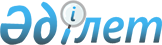 Об образовании избирательных участков
					
			Утративший силу
			
			
		
					Решение акима Аршалынского района Акмолинской области от 13 марта 2014 года № 04. Зарегистрировано Департаментом юстиции Акмолинской области 7 апреля 2014 года № 4070. Утратило силу решением акима Аршалынского района Акмолинской области от 3 октября 2016 года № 14      Сноска. Утратило силу решением акима Аршалынского района Акмолинской области от 03.10.2016 № 14.

      Примечание РЦПИ.

      В тексте документа сохранена пунктуация и орфография оригинала.

      В соответствии с пунктом 1 статьи 23 Конституционного закона Республики Казахстан от 28 сентября 1995 года "О выборах в Республике Казахстан", пунктом 2 статьи 33 Закона Республики Казахстан от 23 января 2001 года "О местном государственном управлении и самоуправлении в Республике Казахстан", аким Аршалынского района РЕШИЛ:

      1. Образовать избирательные участки согласно приложению.

      2. Контроль за исполнением настоящего решения возложить на руководителя аппарата акима Аршалынского района А.К.Балташева.

      3. Настоящее решение вступает в силу со дня государственной регистрации в Департаменте юстиции Акмолинской области и вводится в действия со дня официального опубликования.



      СОГЛАСОВАНО

 Избирательные участки
					© 2012. РГП на ПХВ «Институт законодательства и правовой информации Республики Казахстан» Министерства юстиции Республики Казахстан
				
      Аким Аршалынского района

К.Караулов

      Председатель
Аршалынской районной
избирательной комиссии

Н.Олейник
Приложение
к решению акима
Аршалынского района
от 13 марта 2014 года № 041.

Избирательный участок № 134. Границы: село Актаста, улицы:

Бирлик 1, 2, 2а, 3, 4, 6, 7, 8, 9, 10, 12, 13, 14, 15, 17, 19, 21, 23, 25, 27, 29, 31, 35, 36.

Наурыз 1, 2, 3, 4, 5, 6, 7, 8, 9, 10, 11, 12, 13, 14, 15, 16, 17, 18, 19, 20, 21, 22, 23, 24, 25, 26, 27, 28, 29, 30, 35, 37, 39, 41, 43, 45, 47, 48.

2.

Избирательный участок № 135. Границы: аул Жибек жолы, улицы:

А.Сери 11, 13.

А.Молдагуловой 14, 15, 16, 18, 19, 24, 25, 28, 47.

Сатпаева 7, 12, 18.

Сейфуллина 6.

Т.Рыскулова 24.

Затаевич 28.

Гумилева 38.

Макатаева 10.

Бейбитшилик 23, 24, 25, 26, 27, 28, 28а, 28/1, 29, 30, 31, 32, 34, 35, 36, 37, 38, 38/1, 39, 40, 41, 41а, 42, 44, 45, 46, 47, 48, 49, 50, 51, 52, 53, 54, 55, 56, 57, 58, 59, 60, 60/1, 61, 62, 63, 64, 65, 66, 67, 68, 69, 70, 71, 72, 73а, 74, 75, 76, 76а, 77, 78, 79, 80, 81, 82, 83, 84, 85, 87, 88, 89, 90, 91, 92, 93, 94, 95, 95а, 96, 98, 100, 101, 102, 103, 104, 105, 106, 108, 110, 112, 114, 116, 118, 120, 124, 126, 128, 130, 132, 134, 136, 140, 142, 144, 146, 148, 148/1.

Қазыбек би 27, 29, 31, 32, 33, 34, 35, 36, 37, 38, 39, 40, 41, 42, 43, 45, 46, 47, 48, 49, 50, 52, 53, 55, 56, 57, 58, 58/1, 59, 60, 61, 62, 63, 63/1, 64, 65, 66, 67, 67/2, 69, 70, 71, 72, 72/1, 73, 74, 74/1, 75, 76, 76/1, 77, 78, 81.

М.Маметовой 1, 1а, 2, 3, 5, 6, 9, 10, 11, 13.

А.Сейдимбекова 1, 1/1, 2, 3.

Абая 4, 5, 6, 6/1, 6/2, 7, 8, 9, 11, 11/1, 10, 12, 13, 14, 15, 16, 17, 18, 19, 20, 21, 22, 23, 24, 25, 26, 27, 28, 29, 30.

Мойылды 1, 2, 3, 4, 5, 6, 7, 8, 9, 10, 11, 11а, 11/1, 12, 13, 14, 15, 16, 17, 18, 18а, 19, 20, 21, 24, 26, 28, 28/1, 30, 32, 34, 36, 38.

Курманова 1, 2, 2а, 3, 4, 5, 6, 7, 8.

Н.Тлендиева 1, 2, 3, 4, 5, 6, 7, 8, 9, 10, 11, 12, 13, 14, 15, 16, 17, 18, 19, 20, 21, 22а, 23, 24, 25, 26, 28, 28/1, 30.

Достык 1, 2, 3, 4, 4а, 5, 6, 7, 8, 9, 10, 11, 12, 13, 14, 15, 16, 17, 18, 19, 20, 21, 23.

Сарыарка 1, 2, 3а, 4, 4а, 5, 6, 7, 8, 9, 10, 11, 12, 13, 14, 15, 16, 17, 18, 19, 20, 21, 22, 23, 24, 25, 26, 27, 28, 29, 29/1, 31, 33, 35, 37, 39, 40, 41, 42, 43, 44, 45, 46, 47/1, 47/2, 48, 49, 50, 51, 52, 53, 53/1, 54, 55, 56, 57, 58, 59, 60, 61, 62, 63, 64, 65, 66, 67, 68, 68/1, 69, 70, 72, 73, 73/3, 74, 75, 76, 77, 78, 79, 80, 81, 82, 90, 92, 94, 96, 98, 100.

С.Бейбарыс 1, 2, 2а, 3, 4, 5, 6, 7, 8, 8а, 9, 9а, 10, 10а, 11, 12, 12/1, 13, 14, 14/1, 15, 16, 17, 18, 19.

Разъезд-41 1, 2, 3, 4, 5, 6, 7, 8, 9, 10, 11, 12, 13.

Разъезд-102 1, 2, 3, 4, 5, 6, 7, 8, 9, 10.

Микрорайоны:

1: 13, 15, 16, 17, 18, 19, 20, 21, 22, 23.

2: 17, 54.

Юбилейный 1, 2, 3, 4, 5, 6, 7, 8, 9, 10, 11, 12, 13, 14, 15, 16, 17, 18, 19, 20, 21, 22, 26, 27, 28, 29.

3.

Избирательный участок № 136. Границы: аул Жалтырколь, улицы:

Айтеке би 1, 3, 5, 7, 9, 11, 13/1, 15, 17, 18, 21, 23.

Толе би 1, 2, 3, 4, 5, 6, 7, 8, 9, 10, 11/1, 11/2, 12, 13, 14, 15, 16, 17, 18, 20, 22, 22/1, 23.

Казыбек би 1, 2, 3, 4, 4/1, 5, 6, 7, 8, 9, 10, 11, 12, 13, 14, 16, 18, 20, 22, 24, 26, 27, 28, 30.

Сана би 1, 2, 3, 4, 5, 6, 7, 8, 9, 10, 11, 12, 13, 15, 16, 17, 19, 21, 23, 25.

Нуркена Абдирова 2, 4, 6, 8, 10, 12, 14, 16, 18, 20, 24, 26, 28, 30, 32, 34.

Желтоксан 1, 3, 5, 7, 9, 11, 13, 15, 17, 19, 21, 23, 26, 27, 29, 31.

4.

Избирательный участок № 137. Границы: станция Анар, улицы:

А.Молдагуловой 1, 2, 4, 9, 10, 14, 18, 24, 26, 28, 32, 36.

Покотилова 1, 4, 5, 6, 9, 12, 14, 18, 19, 20, 22, 24, 25, 26.

Енбек 1, 2, 4, 5, 8, 9, 10, 13, 14, 17, 21.

Кокшетау 1, 2, 4, 7, 8, 10, 11, 12, 14, 15, 18, 19, 20, 21.

Достык 1, 2, 3, 4, 5, 6, 7, 8, 9, 10, 11, 12, 13, 14, 15, 16, 17, 18, 19, 20, 21, 22, 23, 24, 25, 26, 27, 28, 29, 30.

Женис 1, 2, 4, 5, 6, 8, 11, 12, 13, 17, 18, 22, 24, 26, 30, 32, 34, 36.

Аубакирова 1, 2, 8, 9, 10, 12, 14, 16, 18, 20, 24.

Шалгай 3, 6, 7, 9.

Кунаева 1, 2, 3, 6, 7, 8, 9, 10, 11, 12, 13, 14, 15, 17.

Сарыарка 1, 2, 4, 8, 10, 13, 15.

Первомайская 1, 7, 8, 10, 12.

Казахстан 1, 2, 3, 4, 5, 8, 9, 10, 11, 12, 15, 16, 17, 19, 20, 21, 22, 23, 24, 26, 27, 28, 30, 32, 34, 35, 36, 37, 38, 39, 40, 41, 47, 49.

М.Маметовой 1, 2, 7, 8, 9, 11, 13, 16, 17, 18, 21, 23, 25, 27.

Озтурик 1, 2, 3, 4, 5, 6, 9, 10, 12,13, 14, 15, 17, 18, 19, 20, 21, 22, 23, 24, 25, 26, 27, 28, 29, 30, 31, 32, 34.

Жибек жолы 1, 2, 7, 10, 14, 15.

Астана 1, 2, 3, 4, 5, 6, 7, 8, 9, 10, 11, 12, 13, 14, 15, 16, 17, 18, 19, 20, 21, 22, 23, 24, 25, 26, 27, 28, 29, 29а, 29б, 30, 31, 32, 33, 34, 35, 37, 40, 41, 42, 44, 45, 47, 48, 49, 50, 51, 52, 53, 54, 55, 56, 57, 58, 59, 60, 61, 62, 63, 64, 65, 67, 67, 68, 69, 70, 71, 72, 73, 74, 75, 76, 77, 78, 79, 81.

Ташенова 1, 2, 3, 4, 5, 6, 7, 8, 9, 10, 11, 12, 13, 15, 17, 18, 19, 21.

5.

Избирательный участок № 138. Границы: село Донецкое, улицы:

М.Ауэзова 1, 2, 3, 4, 5, 6, 7, 8, 9, 10, 11, 12, 13, 14, 15, 16, 17, 19, 20, 21, 24, 25, 26, 29, 30, 31, 32, 33, 34, 35, 36, 37, 38, 39, 40, 41, 42.

С.Сейфуллина 1, 2, 3, 6, 7, 8, 9, 10, 11, 12, 13, 14, 15, 16, 17, 18, 19, 20, 21, 23, 25.

Б.Момышулы 1, 3, 4, 5, 6, 7, 8, 9, 10, 12, 14, 16, 18, 20, 22, 24.

Бирлик 1, 3, 4, 5, 7, 8.

Абая 1, 3, 4, 5, 6, 7, 8, 10.

Конституции 1, 2, 3, 4, 5, 6.

6.

Избирательный участок № 139. Границы: аул Берсуат, улицы:

Резникова 1, 2, 3, 4, 5, 6, 7, 8, 9, 10, 11, 12, 13, 14, 15, 16, 17, 18, 19, 20, 21, 22, 23, 24, 25, 26, 27, 28, 29, 30, 31, 32, 33, 34, 35, 36, 37, 38, 39, 40, 41, 42, 43, 44, 45, 46, 47, 48, 49, 50, 51, 53, 55.

Женис 1, 1а, 2, 2а, 3, 4, 4а, 5, 6, 6а, 7, 8, 9, 10, 11, 12, 13, 14, 15, 16, 17, 18, 19, 21, 23, 25, 27, 29, 31, 33, 35.

Бейбитшилик 2, 4, 6, 8, 9, 10, 11, 12, 13, 14, 15.

Республики 1, 2, 3, 4, 5.

Достык 1, 1а, 2, 2а, 3, 3а, 4, 4а, 5, 5а, 6, 6а, 7, 7а, 8, 9, 9а, 11.

Береке 1, 2, 3, 4, 5, 6, 7, 8, 9, 10, 11, 12, 13, 14, 14а, 16, 18, 20, 22, 24, 25.

Сары Арка 1, 3, 5, 7, 9, 11, 13, 15, 17, 19, 21, 23.

Аул Шалгай, улица: Енбек 1, 2, 4, 8, 10, 14, 16.

7.

Избирательный участок № 140. Границы: село Байдала, улицы:

Адилет 1, 2, 3, 4, 5, 6, 7, 9, 11, 13.

Конституции 1, 2, 3, 4, 6, 8, 10, 12, 14, 18, 20, 22, 24.

Тауелсиздик 2, 4, 6, 8, 10, 12, 14, 16, 18, 22.

8.

Избирательный участок № 141. Границы: аул Жибек жолы, улицы:

Бейбитшилик 1, 2, 3, 4, 5, 6, 7, 8, 9а, 10, 11, 12, 13, 14, 15, 15/1, 16, 17, 18, 19, 20, 21, 22.

Казыбек би 1, 2, 3, 4, 5, 6, 7, 8, 9, 10, 11, 12, 13, 14, 15а, 16, 17, 18, 19, 19/1, 20, 21, 22, 23, 24, 25, 26, 28, 30, 82, 83, 84, 85, 86, 87, 88, 89, 90, 91, 92, 93, 94, 95, 96, 98, 100, 102.

В.Чайка 1, 2, 3, 4, 5, 6, 7, 11, 11/1, 13.

Сарыарка 2, 3, 5, 6, 6/1, 7, 8.

С.Бейбарыс 1/1, 22, 23, 24, 25, 26, 27, 28, 29, 30, 31, 33, 35.

Желтоксан 1а, 3, 5, 5/1, 7, 9.

подстанция 24, 25, 30.

Карасу 1.

Кенесары 12, 14, 18, 24, 28.

Ауэзова 10, 12.

Панфилова 3, 5, 9, 11, 13.

Абылай хана 6, 13, 19, 21, 25, 31, 39.

Уалиханова 26, 30, 32, 34, 36, 44, 46.

Кунаева 5, 13.

Айманова 2, 6, 8, 10.

Аль Фараби 2, 21.

Джамбула 2, 6, 14, 16, 18.

Микрорайон:

2: 15, 17, 26, 27, 31, 32, 33, 34, 35, 37, 38, 40, 44, 46, 47, 55, 56, 57, 58, 59, 61, 113, 114.

3: 25, 37, 39, 45.

9.

Избирательный участок № 142. Границы: село Михайловка, улицы:

Клубная 1, 2, 3, 4, 5, 6, 9, 13, 14.

Кооперативная 1, 2, 3, 4, 5, 6, 8, 10, 12, 14, 16, 18, 20, 22, 24.

Почтовая 1, 2, 3, 4, 5, 6, 7, 8, 10, 11, 13, 14, 15, 16, 17.

Желтоксан 1, 2, 3, 4, 5, 7, 9.

Заводская 1, 2, 3, 4, 5, 6, 7, 9, 11, 13, 15.

Школьная 1, 2, 3, 4, 5, 6, 7, 8, 9, 10, 11, 12, 13,15, 16, 17, 18, 19, 20.

Переулок Школьный 1, 2, 3, 4, 5, 6, 7.

Республиканская 1, 2, 3, 4, 5, 6, 7, 8, 9, 10, 11, 12, 13, 14, 15, 16, 17, 18, 19, 20, 21, 22, 23.

Интернациональная 1, 2, 3, 4, 5, 6, 8, 10, 12.

Мира 2, 4, 6, 8, 10, 11, 12, 13, 14, 15, 16.

Абая 1, 2, 4, 5, 6, 7, 8, 10, 12, 14, 15, 16, 18, 19, 21, 22, 23, 24, 25, 26, 27, 28, 29, 30, 31, 32, 33, 34, 35, 36, 37, 38, 39,40, 42, 44, 46, 48, 50, 52, 54.

Панфилова 2, 3, 4, 5, 6, 7, 9, 10, 11, 12, 13, 14, 15, 16, 17, 18, 19, 20, 21, 22, 23, 24, 25, 26, 27, 28, 29, 30, 32.

Юбилейная 1, 3, 4, 5, 6, 7, 8, 9, 10, 12.

Гагарина 1, 2, 3, 4, 5, 6, 7, 8, 9, 10, 11, 13, 15.

Титова 1, 2, 3, 4, 5, 6, 7, 8, 9, 10, 12, 14, 15, 16, 17, 19, 21.

Целинная 1, 2, 3, 4, 6, 7, 8, 11, 13, 17, 19, 21.

Аубакирова 1, 2, 3, 4, 5, 6, 7, 8, 9, 11, 14, 15, 16, 17, 19, 21.

Новая 3, 4, 5, 6, 7, 8, 10.

10.

Избирательный участок № 143. Границы: село Ольгинка, улицы:

Енбек 7.

Харьковская 1, 2, 4, 5, 6, 7, 8, 9, 10, 11, 12, 13, 14, 15, 16, 17, 18, 19, 20, 22, 24, 26, 28.

Переулок Первый 1, 2, 3, 4.

Речная 1, 2, 3, 4, 5, 6, 7, 8, 9, 10, 11, 12, 13, 14, 15, 16, 17, 18, 19, 20, 21, 22, 23, 24, 25, 26, 27, 28, 29, 30, 31, 32, 33, 35, 37, 38, 39, 40, 42, 43.

11.

Избирательный участок № 144. Границы: село Николаевка, улицы:

Мира 4, 5, 6, 8, 10, 11, 12, 13, 14, 15, 16, 18, 19, 20, 21, 22, 23, 25, 27, 29, 31, 33, 37, 39, 41, 43, 45.

Целинная 1, 2, 3, 4, 5, 6, 7, 8, 9, 10.

Юбилейная 1, 2, 3, 4, 5, 6, 7, 8, 9, 10, 11, 12, 13, 14, 15.

Новая 2, 3, 4, 5, 6, 7, 12.

Набережная 1, 2, 3, 4, 6, 8, 9, 10, 11, 12, 13, 14, 15, 16, 17.

Переулок Новый 1, 2, 3.

12.

Избирательный участок № 145. Границы: село Ижевское, улицы:

Абая 1, 2, 3, 4, 5, 6.

Сейфуллина 1, 3, 5, 7, 9, 11, 13.

Интернациональная 1, 2, 3, 4, 5, 6, 7, 8, 9, 10, 11, 12, 13, 14, 16, 18.

30 лет Целины 1, 2, 3, 4, 5, 6, 7, 8, 9, 10, 11, 12, 13, 14, 15, 16, 17, 18.

Степная 1, 2, 3, 4, 5, 6, 7, 8, 9, 10, 11, 12, 14, 16, 17, 18.

Гагарина 1, 2, 3, 4, 5, 6, 7, 8, 10, 11, 12, 13, 14.

Зайчуковой 1, 2, 3, 4, 5, 6, 7, 8, 9, 10, 12, 16, 18, 20, 22, 29, 31, 33, 35.

Валиханова 1, 2, 3, 4, 5, 7, 8, 9, 10, 11, 12, 13, 14, 15, 17, 19, 21.

Юбилейная 2, 3, 4, 5, 6, 7, 8, 10, 12.

Набережная 2, 4, 6, 8, 10, 12, 14, 16, 18, 20, 22, 24, 26.

Титова 3, 5, 6, 7, 8, 9, 10, 11, 12, 13, 14, 16, 17, 18, 20, 22.

Целинная 1, 8, 10, 15, 17, 18, 20, 22, 24, 27, 29, 31.

Мира 1, 1а, 1б, 1в, 1г, 1д, 2, 3, 4, 5, 6, 7, 8, 9, 10, 11.

Кооперативная 3, 5, 7, 9, 11, 12, 13, 15, 17, 19, 21.

Садовая 4, 5, 9, 13, 19, 21, 23, 25, 27, 29, 31.

Школьная 1, 3, 5, 7, 9, 10, 11, 13, 15, 17, 19, 21.

Центральная 1, 3, 6, 11.

Северная 1, 3, 5, 7, 9, 11, 13, 15, 17, 19, 21.

Линейная 1.

Станция Шоптиколь, улицы:

Абая 1, 2, 3.

Сейфуллина 1, 2, 3, 4, 5, 6, 7, 8, 9, 10, 11, 12, 13, 14, 15, 16,17, 18, 19, 20, 21, 22, 23, 24, 25, 26.

13.

Избирательный участок № 146. Границы: аул Акбулак, улицы:

Набережная 1, 1а, 2, 3, 4, 5, 6, 7, 8, 9, 10, 11, 12, 13, 14, 15, 16, 18, 20, 21, 22, 23, 24, 25, 26, 27, 28, 29, 30, 31, 32, 33, 34, 35, 36, 37, 39, 40, 43, 45, 47, 48, 50, 51, 53, 55, 56, 57, 59, 60, 61, 62, 63, 64, 65, 68.

Достык 2, 4, 5, 8, 9, 10, 11, 13, 14, 15, 16, 17, 18, 19, 20, 22, 24, 26, 27, 28, 29, 31, 32, 33, 34, 35, 36, 37, 38, 39, 41, 43, 44, 45, 46, 47, 49, 51.

Центральная 1, 2, 2а, 3, 4, 5, 5а, 6, 6а, 7, 7а, 8, 8а, 9, 9а, 10, 10а, 11, 11а, 13, 14, 15, 16, 17, 18, 19, 20, 21, 23, 24, 25, 26, 29, 31, 34.

Молодежная 1, 2, 3, 4, 5, 6, 7, 8, 9, 10, 11, 12, 13, 14, 15, 15а, 17, 18, 19, 20, 21, 22, 23, 24, 26, 27, 28, 29, 30, 31, 33.

Батпаккуль 1, 2, 3, 4.

14.

Избирательный участок № 147. Границы: село Волгодоновка, улицы:

Центральная 3.

Бейбитшилик 1, 3, 5, 7, 9, 11, 13, 17, 21, 23, 25, 27, 29.

Достык 1, 4, 5, 6, 7, 9, 10, 11, 13, 14, 15, 16, 17, 18, 19, 20, 21, 22, 23, 24, 25, 26, 27, 28, 29, 30, 31, 32, 34, 35, 36, 39, 40, 41, 42, 43, 44, 45, 46, 47, 48, 50, 51, 52, 53, 54, 58, 59, 61, 62, 63, 64, 65, 69, 71, 73, 75.

Комсомольская 1, 2, 3, 4, 5, 6, 7, 8, 9, 10, 11, 12, 13, 14, 15, 16, 17, 18, 19, 20, 21, 22, 23, 24, 25, 26, 27, 28, 29, 30, 31, 32, 33, 34, 35, 36, 37, 39, 40, 41, 42, 44, 45, 46, 47, 48, 49, 50, 51, 52, 53, 54, 55, 56, 57, 59, 61, 63, 65, 67, 69, 71, 73, 75, 77, 78.

Есиль 1, 2, 3, 4, 5, 6, 7, 8, 9, 10, 11, 12, 13, 14, 15, 16, 17, 18, 19, 20, 21, 22, 23, 24, 25, 26, 27, 28, 29,30, 31, 32, 33, 34, 35, 36, 37, 38, 39, 40, 41, 42, 43, 44, 45, 46, 47, 48, 49, 50, 51, 52, 53, 54, 55, 57, 58, 59, 60, 61, 62, 63, 64, 65, 66, 67, 68, 69, 70, 71, 72, 73, 74, 75, 79, 81.

15.

Избирательный участок № 148. Границы: село Койгельды, улицы:

Абая 1, 2, 3, 4, 5, 6, 7, 8, 9, 10, 11, 12, 13, 14, 15, 16, 17, 18, 19, 21, 23, 25, 27, 29, 31, 33, 35, 37, 39, 41.

Астана 2, 3, 4, 5, 6, 7, 8, 9, 10, 11, 12, 13, 14, 15, 15а, 16, 17, 18, 19, 20, 22, 24, 26, 28, 30, 32, 34, 36.

Жастар 1, 1а, 2, 3, 4, 5, 6, 7, 8, 9, 10, 11, 12, 13, 14, 16.

Село Береке, улица Кунаева 1, 2, 3, 4, 5.

16.

Избирательный участок № 149. Границы: аул Арнасай, улицы:

Желтоксан 1, 2, 3, 4, 5, 6, 7, 8, 9, 10, 11, 12, 13, 14, 15, 16, 17, 18, 19, 20, 21, 22, 23, 24, 25.

Рождественского 1, 2, 3, 4, 6, 7, 8, 9, 10, 11, 12, 13, 14, 15, 16, 17, 18, 19, 20, 21, 22, 23, 24, 25, 27, 28, 29, 30, 32, 33, 35, 38, 39, 40, 41, 42, 43, 44, 45, 46.

9 Мая 1, 2, 3, 4, 5, 6, 7, 8, 10, 11, 12.

Абылайхана 1, 2, 3, 4, 5, 6, 7.

Мира 2, 3, 4, 5, 6, 8, 9, 10, 11, 12, 13, 14, 15, 16, 17, 18, 19, 20, 21.

Абая 1, 2, 3, 4.

Молдагуловой 1, 2, 3, 4, 5, 6, 7, 8, 9, 10, 11, 12, 13, 14, 15, 16, 17, 18, 19, 20, 21, 22, 23, 24, 25, 27, 28, 29.

Касенова 1, 2, 3, 4, 5, 6, 7, 8, 9, 10, 11, 12.

С.Сейфуллина 1, 2, 3, 4, 5, 6, 7, 8, 9, 10, 11, 12, 13, 14, 15, 16, 17, 18.

М.Ауэзова 1, 2, 3, 4, 5, 6, 7, 8, 9, 10.

17.

Избирательный участок № 150. Границы: станция Бабатай, улицы:

Ч.Валиханова 1, 2, 3, 4, 6, 7, 8, 9, 10, 11, 12, 13, 14, 15, 18, 20, 21, 22, 23, 24, 25, 27, 29, 30, 32, 33, 34.

Конституции 2, 3, 4, 6, 7, 8, 9, 10, 11, 12.

Бейбитшилик 1, 2, 3, 4, 5, 6, 7, 8, 9, 10, 11, 12, 13, 14, 15, 16, 17, 18.

Кенесары 2.

Момышулы 1, 3, 4, 5.

Б.Саттарханова 3, 6, 7, 8, 9, 10, 13.

18.

Избирательный участок № 151. Границы: Разъезд 42, улицы:

Вокзальная 1.

Конституции 1, 2, 3, 4, 5, 6, 7, 8, 9, 10, 11, 12, 13, 14, 15, 16, 17, 18, 19, 20, 21, 22, 23, 24, 25, 26, 27, 28, 29, 30, 31, 32, 33, 34, 35, 36, 37, 38, 39, 40, 41, 42, 43, 44, 45, 46, 47, 48, 49, 50, 51, 53, 54, 55.

Астана 1, 2.

19.

Избирательный участок № 152. Границы: село Константиновка, улицы:

Конституции 1, 2, 3, 4, 5, 6, 7, 8, 9, 10, 11, 12, 13, 15, 17, 19, 21, 23.

Набережная 1, 2, 4, 5, 6, 7, 8, 9, 10, 11, 12, 14, 15, 16, 17, 18, 19, 20, 21, 22, 24, 25.

Целинная 1, 2, 4, 5, 6, 7, 8, 9, 10, 11, 12, 13, 14, 15, 17, 19, 21, 23.

Школьная 1, 3, 4, 5, 7, 8, 9, 10, 12, 13.

Лесная 1, 2, 3, 4, 5, 6, 7, 8, 9, 10, 12.

им.Д.П.Чавро 1, 2, 3, 4, 5, 6, 7, 8, 10.

Центральная 1, 3, 4, 5, 6, 8, 9, 10, 11, 12, 13, 14, 15, 16, 17, 18, 19, 20, 21, 22, 23, 24, 25, 26, 27, 28, 29, 30, 31, 32, 33, 34, 35, 36, 37, 38, 39, 40, 42, 43, 44, 48, 52, 54, 56.

Жастар 1, 2, 3, 4, 5, 6, 7, 8, 9, 10, 11, 12, 13, 14, 15, 16, 17, 18, 19, 20, 21, 22, 23, 24, 25, 26, 27, 28, 29, 30, 31, 32, 33, 34, 36, 37, 38, 39, 40, 41, 42, 43, 44, 45, 46, 47, 48, 49, 50, 51, 52, 53, 54, 56, 58, 60, 62, 64.

Бейбитшилик 1, 2, 3, 4, 5, 6, 7, 8, 9, 10, 11, 12, 13, 14, 15, 16, 17, 18, 19, 20, 21, 22, 23, 24, 25, 26, 27, 28, 29, 30, 31, 32, 33.

им.А.И.Киреева 2, 4, 7, 8, 9, 10, 12, 15, 16, 17, 18, 19, 20, 21, 22, 23, 24, 25, 26, 27, 28, 29, 30, 31, 32, 34, 35, 36, 37, 38, 39, 42, 43, 45, 47, 49, 51, 53, 55, 57.

Литвинская 1, 3, 5, 7, 9, 11, 13, 15, 17, 19.

Заречная 1, 3, 5, 7, 9, 11, 13, 15.

20.

Избирательный участок № 153. Границы: село Шортанда, улицы:

Центральная 1, 2, 3, 4, 5, 7, 9, 10, 11, 12, 14, 15, 16, 18, 20, 22, 26, 27, 28, 29, 30, 31, 32, 33, 35, 36, 37, 39, 40, 41, 43, 45.

Школьная 1, 3, 4, 5, 6, 7, 8, 9, 10, 11, 12, 14, 15, 16, 18, 19, 20, 21, 22, 23, 24, 26, 29, 31, 35.

Жастар 1, 2, 3, 4, 5, 6, 7, 8, 9, 10, 11, 13, 17, 18, 19, 21, 25, 27.

21.

Избирательный участок № 154. Границы: село Белоярка, улицы:

Аксенова 1, 2, 3, 4, 5, 6, 7, 8, 9, 10, 11, 12, 14, 16, 18.

9 мая 1, 3, 5, 7, 9, 11, 13, 15, 19.

Набережная 2, 3, 5, 6, 7, 8, 11, 12, 13, 14, 15, 16, 17, 18, 19, 20, 21, 23, 24, 25, 26, 30, 31, 32, 34, 35, 36, 37, 38, 41, 42, 43.

Доманская 2, 5, 9, 10, 12, 14, 15, 16, 18, 22, 23, 24, 25, 26, 27, 28, 29, 31, 33, 35.

Центральная 1, 2, 4, 6, 8, 9, 11, 12, 23, 24, 26, 27, 28, 29, 30, 31, 32, 33, 34, 35, 36, 38, 39, 42.

22.

Избирательный участок № 155. Границы: аул Турген, улицы:

Есил 1, 2, 3, 4, 5, 6, 7, 8, 9, 10, 11, 12, 13, 13/1, 14, 15, 16, 17, 18, 19, 20, 21, 22, 23, 24, 25, 25/1, 26, 27, 28, 29, 30, 31, 32, 33, 35, 37, 39, 41, 43, 44, 45, 47, 49, 50, 51, 53, 55, 57, 59, 61, 63.

Жастар 2, 3, 4, 5, 6, 7, 8, 9, 10, 11, 12, 14, 14/1, 14/2, 16, 18, 22, 27, 29, 30, 31, 33, 34, 35, 36, 37, 38, 39, 40, 41, 42, 43, 44, 45, 46, 47, 48, 49, 50, 51, 51/1,52, 52/1.

Женис 1, 3, 4, 5, 7, 8, 9, 10, 11, 12, 13, 14, 14/1, 15, 16, 17, 18, 20, 21, 25, 27, 29, 30/1, 31, 32, 33, 35, 37, 39, 41, 42, 43, 44, 45, 45/1, 46, 47, 47/1, 47/2, 48, 49, 50, 51, 52, 53, 54, 55, 56, 57, 58, 60, 62.

Береке 2, 4, 6, 8, 10, 12, 14, 16, 18, 20, 22.

Енбек 1, 2, 4, 5, 9, 10, 11, 12, 13.

Достык 1, 2, 3, 4, 5, 7, 9, 12.

23.

Избирательный участок № 156. Границы: село Красное озеро, улицы:

Кызыл 1, 2, 2/1, 4, 5, 6, 7, 8, 10, 12, 12/1, 13, 20, 22, 26.

Мектеп 1, 1/2, 3, 4, 6, 9.

Жасыл 2, 4, 16.

24.

Избирательный участок № 157. Границы: село Родники, улицы:

Центральная 1, 3, 13, 14, 22, 24.

Озерная 2, 6, 7, 11, 15, 17, 18, 20, 24, 26, 30.

Родниковская 3/3, 4, 9, 11, 12, 15, 17.

25.

Избирательный участок № 158. Границы: аул Булаксай, улицы:

Тың игерушілер 1, 2, 3, 4, 5, 6, 7, 8, 9, 10, 11, 13, 14, 15, 16, 18, 19, 20, 21, 22, 23, 24, 25, 26, 27, 28, 29, 30, 32, 34.

Абая 1, 2, 3, 4, 5, 6, 7, 8, 9, 10, 12, 13, 14, 15 16, 18, 20, 22, 24, 26.

Богенбая 1, 2, 3, 4, 5, 6, 7, 8, 9.

Сейфуллина 1, 2, 3, 4, 6, 8.

М.Макатаева 1, 2, 3, 5, 7, 9, 11, 13, 15, 17, 19.

Оқжетпес 1, 2, 3, 4, 5, 6, 7, 8, 9, 10.

Сарыарка 1, 3, 5, 7, 9, 11, 13.

Д.Тналина 1, 2, 3, 4, 5, 6, 7, 8, 9, 10, 11, 12, 13.

Астана 1, 2, 3, 4, 5, 6, 7, 8, 9.

26.

Избирательный участок № 159. Границы: село Сараба, улицы:

Абая 1, 3, 4, 5, 6, 8, 10, 12, 13, 14, 15, 16, 17, 22, 23, 25, 26, 29, 30, 31, 33, 37, 39, 40, 41, 42, 43, 44, 45, 46, 47, 48, 50, 52, 54, 56, 58, 60, 62.

Жастар 1, 2, 3, 4, 6, 7, 8, 9, 10, 11, 12, 13, 14, 15, 16, 17, 18, 19, 20, 21, 22, 23, 24, 25, 26, 27, 28, 29, 30, 32, 33, 34, 36.

Достык 1, 2, 3, 4, 5, 6, 7, 8, 9, 10, 11, 12, 13, 14, 15, 16, 17, 18, 19, 20, 21, 22, 23, 24, 26, 28.

Толе би 1, 2, 3, 4, 6, 7, 8, 9, 10, 11, 12, 13, 14, 15, 16, 21, 22.

27.

Избирательный участок № 160. Границы: станция Сары-Оба, улицы:

Бейбитшилик 2, 3, 4, 6, 7, 8, 9, 10, 12, 15, 16, 17, 18, 19, 21, 22, 23, 24, 25, 26, 27, 28, 30, 32, 34, 35, 36, 38, 40, 42, 44, 46, 48, 50, 52, 54, 56, 58, 60.

Темиржолаушылар 1, 2, 3, 5, 7, 9, 10, 12, 14, 16, 18, 20, 22, 24, 26, 28, 30, 32, 34, 36, 38.

Достык 1, 2, 3, 4, 5, 6, 7, 8, 9, 10, 11, 12, 14, 15, 16, 17, 18, 19, 20, 22, 24, 26.

Переулок Коктем 1, 2, 4, 5, 14, 16, 18, 19, 20, 22, 24, 28, 34, 36.

Переулок Богембая 1, 2, 3, 4, 5, 6, 7, 8, 9, 10, 11, 12.

28.

Избирательный участок № 161. Границы: село Акжар, улицы:

Ауэзова 1, 1а, 2, 3, 4, 5, 6, 7, 8, 9, 10, 11, 12, 13, 14.

Курмангазы 1, 2, 3, 4.

29.

Избирательный участок № 162. Границы: село Костомар, улицы:

Д.Кунаева 1, 2, 3, 4, 5, 6, 7, 8, 9, 10, 11, 12, 13, 14, 15, 16, 17, 18, 19, 20, 21, 22, 23, 24, 25, 26, 27, 28, 29, 30, 31, 32, 33, 34, 35, 37, 39.

Курмангазы 1, 2, 3, 4, 5, 6, 7, 8, 9, 10, 11, 12, 13, 14, 15, 16, 17, 18, 20.

Сатпаева 1, 2, 3, 4, 5, 7, 8, 9, 10, 11, 12, 13, 14, 15, 16, 17, 19, 21, 23.

30.

Избирательный участок № 163. Границы: поселок Аршалы, в/ч 6636.

31.

Избирательный участок № 164. Границы: аул Арнасай, в/ч 44813 "Р".

32.

Избирательный участок № 165. Границы: поселок Аршалы, улицы:

Джамбула 1, 2, 3, 4, 5, 6, 7, 8, 9, 10, 11, 12, 13, 14, 16, 17, 18, 19, 20, 21, 22, 23, 23а, 24, 26, 27, 28, 29, 30, 31, 32, 33, 34, 35, 36, 37, 38, 39, 40, 41, 42, 43.

Маншук Маметовой 1, 2, 3, 5, 7, 9, 11, 13, 14, 15, 16, 17, 18, 20, 22, 24, 26, 28, 30.

Тналина 1, 2, 3, 4, 5, 6, 7, 8, 9, 10, 11, 12, 13, 14, 16, 17, 18, 19, 20, 21, 22, 23, 24, 25, 26, 26а, 27, 28, 29, 30, 31, 32, 34, 36, 38, 40, 42, 44.

Астана 1, 2, 3, 4, 5, 6, 7, 9, 10, 11, 13, 15, 16, 17, 18, 19, 20, 21, 23, 24, 25, 26, 27, 28, 29, 30, 31, 33, 35, 37, 37а, 38, 39, 39а, 40, 41, 42, 42а, 43, 44, 45, 46, 47, 48, 49.

Амангельды 1, 2, 3, 4, 5, 6, 7, 10, 11, 12, 13, 19, 21, 23, 23а, 24, 25, 26, 27, 29, 30, 31, 32, 33, 34, 35, 35/1, 36, 37, 38, 39, 40, 41, 42, 43, 45, 46, 47, 49, 50, 51, 52, 53, 58, 60.

Труда 1, 2, 2а, 3, 4, 5, 7, 8, 9, 10, 11, 12, 13, 14, 15, 16, 17, 18, 19, 20, 21, 22, 23, 24, 25, 26, 27а, 29, 31, 33, 35.

Абая 1, 2, 3, 4, 5, 6, 6а, 7, 8, 8а, 9, 10, 10а, 11, 12, 14, 16, 18, 19, 20, 21, 22, 23, 24, 25, 25а, 26, 27, 28, 29, 30, 31, 32, 33, 34, 35, 36, 37, 38, 39, 40, 41, 42, 43, 44, 44а, 45, 46, 47, 48, 49, 50, 51, 52, 53, 54, 54а, 55, 56.

Ташенова 28, 30, 32, 35, 36, 37, 38, 39, 40, 41, 44, 46, 48, 48а, 48б, 50, 52, 53,54, 56, 57а, 58, 59, 60, 61, 62, 63, 64, 65, 67, 69, 71, 73, 75, 77.

Митченко 25, 27, 29, 31, 32, 33, 34, 35, 36, 37, 38, 39, 40, 41, 42, 43, 44, 45, 46, 47, 48, 48а, 49, 50, 51, 52, 53, 54, 55, 56, 57, 58, 59, 60, 60а, 61, 62, 63, 64, 65, 66, 67, 68, 69, 70, 71, 72, 73, 74, 75, 76, 77, 78, 79, 80, 81, 82, 83, 87, 89, 91, 95, 97, 99, 101, 103, 105, 107, 109, 111, 115, 119, 123.

Писарева 28, 30, 32, 34, 36, 38, 38а, 40, 40а, 41, 41а, 42, 43, 44, 45, 46, 47, 48, 48а, 49, 50, 51, 52, 52а, 53, 55, 54, 56, 57, 58, 59, 60, 61, 61а, 62, 63, 64, 64а, 65, 66, 67, 67а, 68, 69, 70, 71, 72, 73, 73а, 74, 75, 76, 77, 78, 79, 80, 81, 82, 83, 84, 85, 87, 88, 89, 89а, 91, 92, 93, 94, 95, 95а, 96, 97, 98, 99, 99а, 100а, 101, 102, 103, 103а, 105, 105а, 106, 107, 107а, 108, 109, 109а, 110, 111, 112, 113, 115, 117, 119, 119а, 121, 123, 125, 127, 129, 130, 131, 133.

Т.Бегельдинова 3, 4, 7, 9, 11, 13, 14, 15, 16, 17, 18, 19, 20, 21, 22, 23, 27, 29, 31, 32, 33.

33.

Избирательный участок № 166. Границы: поселок Аршалы, улицы:

Республики 9, 11, 13, 14, 15, 16, 17, 17а, 18, 19, 20, 21, 22, 24, 25, 26, 27, 28, 29, 32, 34, 36, 38, 40, 42, 44, 46, 48, 50, 52, 54, 56.

Волкова 1, 2, 3, 4, 5, 6, 7, 8, 9, 10, 11, 12, 13, 14, 15, 16, 17, 18, 19, 20, 21, 23.

Пацаева 1, 2, 3, 4, 5, 6, 7, 8, 9, 10, 11, 12, 13, 14, 15, 16, 17, 18, 19, 20, 21.

Линейная 1, 2, 3, 4, 5, 6, 7, 7/1, 8, 9, 10, 11, 12, 13, 14, 14а, 14б, 15, 16, 17, 18, 19, 20, 21, 22, 23.

Добровольского 1, 1а/1, 1б/1, 1в, 1г, 2, 2а, 2б, 3, 4, 5, 6, 7, 8, 9, 10, 11, 13, 14, 15, 16, 17, 18, 19, 20, 22, 23, 24, 26, 28, 29.

Достык 1, 2а.

Женис 1.

Родниковская 22, 23, 24, 25, 26, 27, 28, 29, 30, 31, 32, 34, 35, 36, 37, 38, 39, 40, 42, 42а, 44.

Митченко 1, 2, 2б, 2в, 2г, 2д, 3, 4, 4а, 5, 6, 7, 8, 9, 10, 11, 12, 13, 14, 15, 16, 17, 18, 19, 20, 21, 22, 23, 24, 26, 28, 30.

Ташенова 4, 8, 10, 12, 16, 18, 20, 22, 24, 25, 26, 29, 31.

Сельхозтехники 1, 4.

Микрорайон 1, 1ж, 2.

34.

Избирательный участок № 167. Границы: поселок Аршалы, улицы:

Асфальтная 1, 2, 3.

Заречная 1, 2, 3, 4, 5, 6, 7, 8, 8а, 9, 10, 11, 12, 13, 14.

Макаренко 1, 2, 2а, 3, 4, 5, 6, 7, 8, 9, 10, 11, 12, 13, 14, 15, 16, 17, 18, 19, 20, 21, 22, 23, 24, 25, 26.

Дзержинского 1, 2, 3, 4, 6а, 7, 9, 10, 11, 13, 14, 15, 17, 18, 19, 20, 21, 22, 23, 24, 25, 26, 27, 28, 29, 30, 32.

Луговая 4, 8.

Щебзаводская 1, 2, 3, 4, 5, 6, 7, 8, 9.

Спортивная 3, 4, 5, 6, 7, 9, 10, 12, 14, 16, 22, 24, 26.

Гранитная 1, 1а, 2, 3, 4, 5, 6, 7, 8, 9, 10, 11, 12, 13.

Коммунальная 1, 1а, 1б, 3, 3а, 5, 5а, 9, 11, 15а.

Железнодорожная 1, 1а, 3, 4, 5, 8, 9.

Озерная 2, 2а, 3, 4, 5, 6, 7, 8, 9, 10, 11, 12, 13, 14, 15, 16, 18, 19, 20, 21, 22, 23, 24, 24а, 25, 26, 28, 30, 32, 34, 36а, 38.

35.

Избирательный участок № 168. Границы: поселок Аршалы (станция Вишневка), улицы:

Матросова 1, 2, 5, 6, 8, 9, 18, 34, 36, 40, 42, 46, 48.

Станционная 1, 2, 2а, 3, 4, 6, 7, 8, 10, 11, 12, 13, 14, 16, 17, 18, 19, 21, 23, 24, 25, 26, 28, 29, 30, 31, 32, 33, 34, 35, 36, 37, 43, 42, 46, 48, 50, 52.

Целинная 1, 2, 3, 4, 5, 6, 7, 8, 10, 11, 15, 17, 21, 23, 25, 29, 31.

Переулок Широкий 1, 2, 12, 14, 16.

Вокзальная 1, 2, 3, 4, 5, 8, 9.

40 лет Целины 1, 2, 3.

36.

Избирательный участок № 169. Границы: поселок Аршалы, улицы:

Заводская 2, 3, 4, 5, 6, 7, 8, 9, 10, 11, 12, 14, 15, 16, 18, 20.

Новоавтобазовская 1, 2, 3, 4, 5, 6, 7, 9, 10, 11, 12, 13, 14, 15, 16, 17, 18, 19, 20, 21, 22, 23, 24, 25, 26, 27, 28, 29, 30, 31, 32, 33, 34, 35, 36, 38.

Зеленая 2, 3, 4, 5, 6, 7, 8, 9, 10, 11, 12, 13, 14, 15, 16, 17, 18, 19, 20, 21, 22, 23, 24, 25, 26, 27, 28, 29, 30, 31, 32.

Алейникова 1, 2, 3, 4, 5, 6, 7, 8, 9, 10, 11, 12, 13, 14, 15, 16, 17, 18, 19, 20, 21, 22, 24.

Восточная 1, 3а, 4, 5, 6, 7, 8, 9, 10, 11, 12, 13, 14, 15, 16, 17, 18, 20, 21, 22, 23.

Сазонова 1, 2, 3, 4, 5, 6, 7, 8, 9, 10, 11, 12, 13, 15, 17, 19, 21.

Промышленная 7, 9, 10, 11.

ПЛ-14 1, 2, 3, 4, 5.

Джолдаспаева 1, 2, 3, 4, 5, 6, 7, 8, 9, 10, 11, 12, 13.

Ташенова 66, 70, 76, 78, 79, 81, 82, 83, 84, 85, 86, 87, 88, 89, 90, 91, 92, 93, 94, 95, 96, 97, 98, 100.

Митченко 84, 86, 88, 89, 90, 91, 92, 93, 94, 95, 96, 97, 98, 99, 100, 101, 102, 103, 104, 105, 106, 107, 108, 109, 110, 111, 112, 113, 114, 115, 116, 117, 119, 121, 123.

Переулок Джамбула 11, 13, 15.

Юго-восточная 14, 16, 18, 20, 22, 24, 26, 28, 30.

37.

Избирательный участок № 170. Границы: поселок Аршалы, улицы:

Писарева 1, 2, 3, 4, 4а, 5, 6, 7, 8, 9, 10, 11, 12, 13, 14, 15, 16, 17, 18, 19, 20, 21, 22, 23, 24, 25, 26, 27, 28, 29, 31, 35, 37, 39.

Ташенова 1, 3, 9, 11, 13, 15, 17, 19, 21, 47.

Родниковская 1, 2, 3, 4, 5, 6, 7, 8, 9, 10, 11, 12, 13, 14, 15, 16, 17, 18, 19, 20, 21.

Речная 1, 2, 3, 4, 5, 6, 7, 8, 9, 10, 11, 13, 15, 17, 19.

Северная 1, 2, 3, 3а, 4, 5, 6, 7, 8, 9, 10, 11, 12, 13, 14, 15, 16, 17, 17а, 19, 21.

Республики 1, 2, 4, 5, 6, 7, 10.

38.

Избирательный участок № 171. Границы: поселок Аршалы, улица Ташенова 2.

